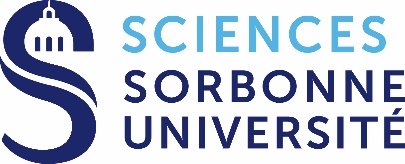 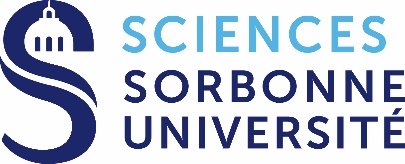 ACTE DE CANDIDATURE(L’original est requis lors du dépôt des candidatures)SCRUTIN du 16 MAI 2024Je soussigné·e NOM ............................................................. Prénom ...............................................................Grade : .................................................................................................................................................................Adresse Administrative (préciser le bâtiment, l’étage, la porte, etc.) :................................................................................................................................................................................................................................................................................................................................................................Tél. : .......................................................................................................................................................................déclare être candidat·e aux élections des représentants des personnels du conseil de Département de master de mathématiquesDans le collège : ................................................................................................................................................(Collège A, B ou T)Sur la liste .............................................................................................................................................................À .................................................................… le ..................................................................................................    	   Signature :NOTA : Joindre la copie de votre carte d’identité à votre acte de candidature original------------------------------------------------------------------------------------------------------------------------------------------     ACTE DE PROCURATION		SCRUTIN du 16 MAI 2024(Remettre l’original au bureau de vote avec la photocopie de la carte d’identité du signataire)Je soussigné·e NOM .....................................................................Prénom...........................................................Né·e le ...............................................Grade : ......................................................................................................Donne procuration à ...........................................................................................................................................  inscrit·e sur la même liste électorale, pour voter en mes nom et place aux élections des représentants des personnels du conseil de Département de master de mathématiquesÀ .........................................................................le ...............................................................................................               Signature : PS : Le mandataire (celui qui reçoit la procuration) doit être inscrit sur la même liste électorale que le mandant (celui qui donne procuration) et ne peut être porteur de plus de deux procurations.